 РЕШЕНИЕ                                                                                  КАРАР“15”   мая 2023 г.                    с. Яковлево	                        № 102О внесении изменений в Решение Совета Яковлевского сельского поселения Елабужского муниципального района Республики Татарстан от 15 июня 2015 года N 195 «Об утверждении положения о муниципальной службе в Яковлевском сельском поселении Елабужского муниципального района»В соответствии с Федеральным законом от 02.03.2007 N 25-ФЗ "О муниципальной службе в Российской Федерации", Законом  Республики Татарстан от 26.01.2023 N 1-ЗРТ «О внесении изменений в Конституцию Республики Татарстан», Кодексом Республики Татарстан о муниципальной службе, Уставом муниципального образования "Яковлевское сельское поселение" Елабужского муниципального района Республики Татарстан, Совет Яковлевского сельского поселенияРЕШИЛ:1. Внести в Положение о муниципальной службе в Альметьевском сельском поселении Елабужского муниципального района утверждённое решением Совета Яковлевского сельского поселения от 15 июня 2015 года N 195 следующие изменения:1.1. Абзац 2 подпункта 3 пункта 23.2 Раздела 23  Положения изложить в следующей редакции:«а) администрация Раиса Республики Татарстан;».1.2. В абзаце 5 подпункта 3 пункта 23.2 Раздела 23  Положения слова «Президентом Республики Татарстан» заменить словами «Раисом Республики Татарстан».1.3. В абзаце 4 подпункта 4 пункта 23.2 Раздела 23  Положения слова «Президентом Республики Татарстан» заменить словами «Раисом Республики Татарстан».2. Настоящее решение вступает в силу с момента  его официального опубликования. 3. Контроль за исполнением настоящего решения оставляю за собой.Председатель                                                                        О.В. Козырева                                                                      СОВЕТ ЯКОВЛЕВСКОГО СЕЛЬСКОГО ПОСЕЛЕНИЯ ЕЛАБУЖСКОГО МУНИЦИПАЛЬНОГОРАЙОНАРЕСПУБЛИКИ ТАТАРСТАН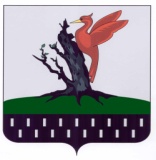 ТАТАРСТАН РЕСПУБЛИКАСЫАЛАБУГА МУНИЦИПАЛЬ РАЙОНЫ ЯКОВЛЕВОАВЫЛ ҖИРЛЕГЕ СОВЕТЫ